Пресс-релиз5 февраля 2020 годаКодовое слово поможет получить персональную телефонную консультацию в ПФР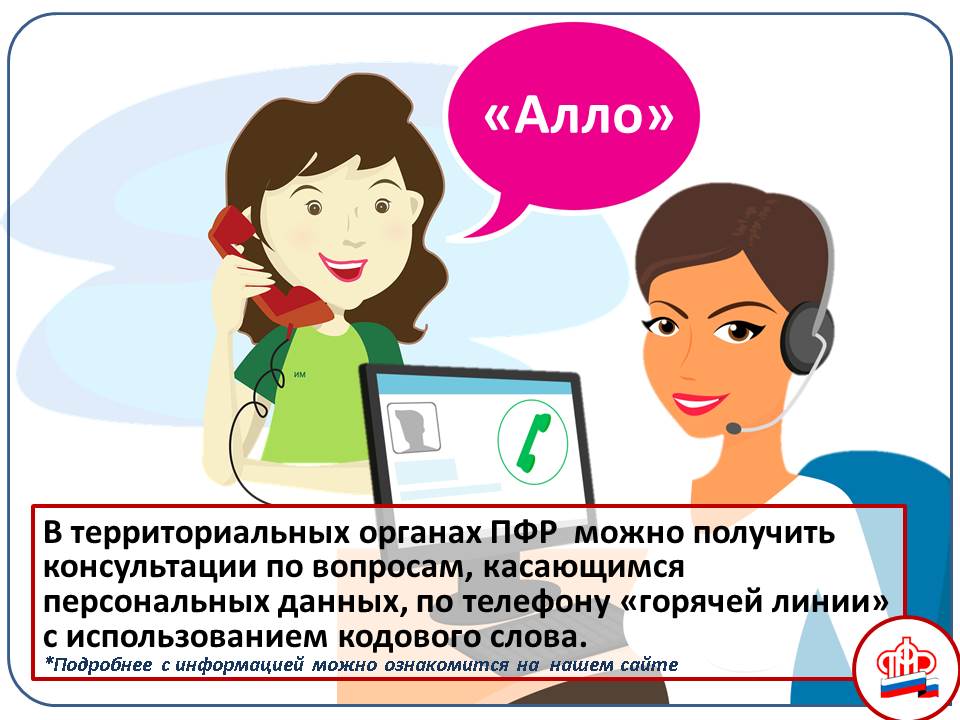 Управление Пенсионного фонда в Колпинском районе информирует, что у  жителей района появилась возможность получать персональные консультации по телефону справочной службы УПФР по кодовому слову.Комментирует руководитель Клиентской службы Управления Марина Булгак:- Федеральный закон №152-ФЗ «О персональных данных» информацию о размере пенсии, продолжительности стажа и т.п. относит к персональным данным. В связи с этим предоставлять такую информацию без подтверждения личности запрещено, получить её при телефонном  звонке ранее не представлялось возможным.В настоящее время такая возможность появилась. Получатель пенсии или иных социальных выплат может получить кодовое слово, которое позволяет идентифицировать его личность при телефонной консультации.Получить кодовое слово можно по заявлению, обратившись в клиентскую службу территориального органа Пенсионного фонда.После получения кодового слова гражданину достаточно позвонить по телефону горячей линии Управления ПФР в Колпинском районе (490-12-65), назвать свои идентификационные данные, назвать кодовое слово — специалист ответит на вопросы пенсионного обеспечения, в том числе касающиеся персональных данных гражданина.Более подробную информацию можно узнать на сайте Пенсионного фонда https://es.pfrf.ru/. 